   DOUGLAS A. DUCEY  Governor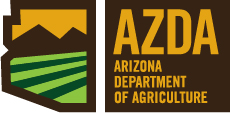 MARK W. KILLIAN       DirectorArizona Department of Agriculture(602) 542-4293 FAX (602) 542-4290FOR IMMEDIATE RELEASENEWS RELEASE DATE:   	July 27, 2020MEDIA CONTACT:  		Rob Smook< mailto: rsmook@azda.govLegislative Liaison, Public Information Officer & Tribal Liaison (602)542-3032Unsolicited Seeds from ChinaUSDA’s Animal and Plant Health Inspection Service (APHIS) is aware that people across the county have received unsolicited packages of seed from China in recent days including many in Arizona.APHIS is working closely with the Department of Homeland Security’s Customs and Border Protection and State departments of agriculture including the Arizona Department of Agriculture to prevent the unlawful entry of prohibited seeds and protect U.S. agriculture from invasive pests and noxious weeds.Please do not discard the unsolicited package of seeds received in the mail.  Anyone in Arizona who receives an unsolicited package of seeds from China should immediately send or drop off the package to one of the following locations:Arizona Department of AgricultureATTN: PLANT SERVICES DIVISION1688 W. AdamsPhoenix, AZ  85007(P) 602-542-0992(F) 602-542-1004Tucson Operations Arizona Department of AgriculturePlant Services Division400 W Congress Ste. 124Tucson, Az.  85701(P) 520-628-6314(F) 520-628-6961Yuma Operations Arizona Department of AgriculturePlant Services Division 1931 S. Arizona Avenue Suite 4Yuma, AZ 85364(P) 928-341-1758(F) 928-341-1750